Муниципальное бюджетное  дошкольное образовательное    Учреждение «Детский сад №40 комбинированного вида»ПроектЛэпбук - «Книга домашней безопасности»Возраст детей: 6-7 летПодготовил: воспитатель МБДОУ №40г. Гусь-ХрустальныйКонина Елена Станиславовнаг. Гусь-ХрустальныйПроект «Книга домашней безопасности»Вид проекта – (познавательный-творческий).Участники проекта: дети подготовительной группы, педагоги, семьи воспитанников.Срок проведения: краткосрочный (неделя) в ходе тематической недели «Безопасность»Итоговое событие: Презентация лепбука  по безопасности  ребенка дома.Актуальность: Дошкольный возраст характеризуется нарастанием двигательной активности и увеличением физических возможностей ребенка, которые, сочетаясь с повышенной любознательностью и стремлением к самостоятельности, нередко приводят к возникновению травм опасных ситуаций в быту.Этот факт обуславливает необходимость, как можно раньше  начинать знакомить дошкольников с основами безопасности. Ребёнок должен четко знать, что его может травмировать. Поэтому их следует знакомить с источниками опасности, мерам предосторожности. Научить  ребёнка правильно вести себя в опасных ситуациях в быту, одна из самых важных задач взрослых людей, которые находятся рядом с ним.Проблема: «Мудрая сова решила подарить детям книгу о том, как избежать опасных ситуаций дома. Но по дороге Мудрая сова растеряла все листочки из книги и просит помочь ей собрать её вновь» Цель детей: Собрать листы книги мудрой совы.Цель педагога: Создать систему работы по формированию безопасного поведения в быту для детей старшего дошкольного возраста с помощью наглядных средств, различных игр и упражнений, художественной литературы, моделирования ситуаций, повысить грамотность родителей в вопросах детской безопасности.Задачи проекта:Изменение в развивающей среде.Ожидаемые результаты   Для детей: дети умеют обращаться с предметами, требующими осторожного обращения;Знают, как правильно вести себя в опасных ситуациях, когда остались одни дома;Знают экстренные номера телефонов и родителей;Умеют решать предложенные задачи в совместной деятельности;У детей развито осознание безопасного поведения в быту.Для родителей:Развитие интереса к формированию основ безопасного поведения детей дома; Повышение грамотности родителей в вопросах детской безопасности;Формирование чувства ответственности за жизнь и здоровье ребенка.Для педагогов: Установить тесный контакт с семьями воспитанников и привлечь их к участию в воспитательном процессе; Реализация основной цели проекта, её полное отражение в проекте;Повышение уровня знаний детей по теме « Безопасность дошкольника. Один дома»                              Этапы реализации проектаРезультат проекта (диагностика): показать динамику до  реализации проекта и после.Родители: Проявили заинтересованность к проблеме  формирования основ безопасного поведения детей дома, активно участвовали в реализации проекта и создании лэпбука.Повысилась грамотность родителей в вопросах детской безопасностиПроявляют ответственность  за жизнь и здоровье ребенка.Дети:Проявляют интерес к играм лэпбука.Сформированы умения обращения с опасными предметами.Дети имеют осознанное представление о безопасном поведении в быту.Знают, как правильно вести себя в опасных ситуациях, когда остались одни дома;Знают экстренные номера телефонов и родителей;Умеют решать предложенные задачи в совместной деятельности;Педагоги:Основная  цель проекта реализована.У детей повысился уровень знаний по теме « Безопасность дошкольника. Один дома»Установлен тесный контакт с семьями воспитанников.Литература:Авдеева Н.Н., Князева О.Л, Стеркина Р.Б.. Безопасность: Учебное пособие по основам безопасности жизнедеятельности детей старшего дошкольного возраста. - спб.: «ДЕТСТВО-ПРЕСС», 2009.Храмцова Т.Г. Воспитание безопасного поведения в быту детей дошкольногоВозраста. Учебное пособие. – М.: Педагогическое общество России, 2005.Панасова. Е. Чудо – обучайка. Правила безопасности на улице и дома. 4-7лет «Литур» 2014.О.В.Дыбина Ознакомление с предметным и социальным окружением. МОЗАИКА-СИНТЕЗ. Москва 2017.Нефедова К.П. «Посуда и столовые принадлежности» «Гном» Москва 2011.Нефедова К.П. «Бытовые электроприборы какие они?» «Гном» Москва 2006.Нефедова К.П. «Дом какой он?» «Гном» Москва 2007.Нефедова К.П. «Инструменты какие они?» «Гном» Москва 2010.Шорыгина Т.А. Беседы о правилах пожарной безопасности. «ТЦ СФЕРА» Москва 2010.Е.Н.Малых. Методичка «Первая медицинская помощь». Издательство «Учитель».Интернет-ресурсы: https://www.youtube.com/watch Https://spravochnick.ru/sociologiya/vidy_i_urovni_socialnyh_problem/travmatizm_kak_socialnaya_problema / .Http://zagadki.info/zag/gradusnik.htmlПриложение                                   Содержание лэпбука.1. « Если я сделаю так…»Цель: Закрепить знания детей, какие опасности могут подстерегать детей дома, какие действия нужно делать с осторожностью; воспитывать бережное отношение к себе и другим людям.Материал: Книжка с фотографиями из личного опыта. Кнопочки ( можно, нельзя, с осторожностью)Ход игры: Дети листают книгу, объясняют ситуацию, нажимают соответствующую кнопку. 2. « Подбери игрушки для Танюшки»Цель: Закреплять представления о предметах быта, которыми можно (нельзя) играть; развивать внимание, воспитывать чувство взаимопомощи.Материал: Картинки с изображением различных предметов быта и игрушек.Ход игры: Ребенок помогает кукле Танюше выбрать те предметы, которыми можно играть; объяснить почему нельзя играть остальными.3. «Набери правильно номер тревожного телефона»Цель: Формировать элементарные представления о правилах безопасного поведения, тренировать в запоминании телефонов экстренных служб.Материал: Телефон, номера тревожных телефонов.Ход игры: Ребенок набирает номер телефона и соединяет ниточку с картинкой экстренной службой. 4. « Внешность бывает обманчива»закреплять знания детей открывать дверь, когда они дома одни, только людям живущим с ними в одной квартире.Воспитатель и дети обыгрывают ситуации, в которых ребенок, находясь в квартире один, не должен пускать в дом посторонних. Кто-либо из детей стоит за дверью, остальные уговаривают его открыть дверь, используя привлекательные обещания, ласковые слова и интонацииПримерные ситуации:- почтальон принес срочную телеграмму;- слесарь пришел ремонтировать кран;- милиционер пришел проверить сигнализацию;- медсестра принесла лекарство для бабушки;- мамина подруга пришла гости;- соседи просят зеленку для поранившегося ребенка;- незнакомые люди просят оставить вещи для соседей;- женщине нужно вызвать «Скорую помощь».5. « Мемори»Цель: закреплять знания детей о знании тревожных номеров, развивать логическое мышление, кругозор, познавательный интерес и речевую активность. Помочь запомнить внешний вид  автомобиля и спецодежды сотрудников скорой помощи, полиции, газовой службы и пожарного.
Материал: карточки с изображением тревожных номеров и службы, которые к ним относятся, разрезанные на несколько частей.
Детям раздают игровые карточки, разрезанные на 4, 5, 6 частей (в соответствии с возрастом и способностями ребёнка). Собрав картинку, ребёнок рассказывает, что он собрал.
6. «Скорая помощь»Цель: закрепить у детей знания и практические умения по оказанию первой помощи.Оборудование: картинки с изображением медицинских принадлежностей (термометр, бинт, зеленка). И виды бытовой травмы.Воспитатель обыгрывает с детьми ситуацию, когда человек порезал руку, ногу, разбил колено, локоть, за температурил, когда заболело горло, попала соринка в глаз, пошла носом кровь. По каждой ситуации отрабатывают последовательность действий.7. « Книжки малышки»Цель: Привлечь родителей к образовательной деятельности. :закреплять знания детей о правилах безопасности дома, на улице, с незнакомыми людьми. Развивать словарный запас детей, связную речь, внимание.8. « Соедини по цифрам»Цель: Закреплять представления детей об источниках опасности в быту, развивать мелкую моторику, воспитывать умение доводить начатое дело до конца.Материал: Листы с изображением контуров предметов (точки с цифрами).Ход игры: Соединить точки, раскрасить и рассказать, чем опасен данный предмет.9. « Загадки»Цель:  Закрепить знания детей по теме « Безопасность дома». помочь детям запомнить основную группу опасных предметов, развивать внимание.Оборудование: картинки с изображением опасных предметов.Взрослый загадывает загадку, а дети отгадывают и находят соответствующую картинку. Взрослый просит подумать и сказать, чем эти предметы опасны? Дети рассказывают, какую опасность таит каждый предмет.   10. « Раскраски»Цель: Вовлечение родителей в образовательный процесс. У детей -развивать мелкую моторику рук, закреплять знания опасных предметов.11. Материал для нетрадиционного рисования.Цель: Вовлечение родителей в образовательный процесс. У детей -развивать мелкую моторику рук, закреплять знания опасных предметов.Диагностика знаний и навыков безопасного поведениядетей дошкольного возраста.Задание 1. Ребенок и другие люди.Беседа «Кто ты, незнакомец?».Скажи, кого мы считаем знакомыми людьми? Кого, незнакомыми?Незнакомый взрослый говорит вам: «Мальчик (девочка)! ты такой хороший, ты мне очень нравишься. Пойдем со мной, я дам тебе игрушку». Каковы твои действия? Что ты ответишь взрослому?Незнакомый мужчина предлагает покататься на машине. «Мальчик (девочка)! ты совсем уже взрослый. Садись в машину, я тебя покатаю. Мама не узнает!». Каковы твои действия? Что ты ответишь взрослому?
Задание 2. Ребенок в быту.Беседа по серии картинок «Опасности вокруг нас»Рассмотри картинки (в ходе игры с лепбуком)Расскажи, что на них изображено? Как нужно вести себя с острыми предметами? (рис. 1)Что нужно делать, если ты почувствовал себя плохо? Какие лекарства ты можешь принять самостоятельно? (рис. 2)Как нужно вести себя с электроприборами? (рис.3).Что нужно делать, если ты почувствовал запах дыма (газа)?Беседа по рассказу «Умный наперсток».Задание 3. Кто поможет нам в беде  (задание из лепбука – набери нужный номер)Ответы детей оцениваются в баллах:3 балла – высокий уровень (ребёнок хорошо ориентируется в предложенной теме, правильно и самостоятельно дает верные ответы, не испытывает особых затруднений при выборе правильного выхода из предлагаемой ситуации, при ответах на вопрос дает выше 50% правильных ответов).2 балла – средний уровень (ребёнок удовлетворительно ориентируется в предложенной теме, с помощью взрослого дает правильные ответы, испытывает некоторые затруднения при выборе правильного выхода из предлагаемой ситуации, при ответах на вопрос дает от 30-50% правильных ответов).1 балл – низкий уровень (ребёнок частично или вообще не ориентируется в предложенной теме, не пользуется помощью взрослого, не может самостоятельно выбрать правильный выход из предлагаемой ситуации или дать верный ответ, при ответах на вопрос дает до 30% правильных ответов).Сумма баллов позволяет сделать вывод об уровне знаний дошкольников о безопасном поведении:0-10 баллов – низкий уровень;11-21 баллов – средний уровень;22-33 баллов – низкий уровень.В ходе наблюдений, игр с лэпбуком и бесед с детьми, выяснили, что большинство детей (75%) показали высокий уровень усвоения правил поведения в быту, детей с низким уровнем нет.Иллюстрации для заданий.Рис. 1                                              Рис. 2                                                  Рис.3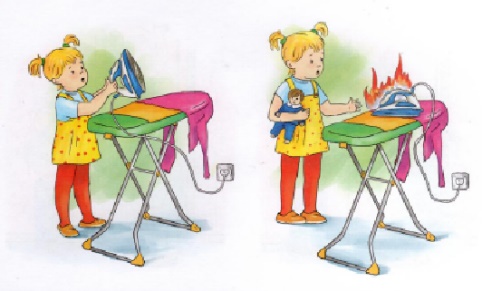 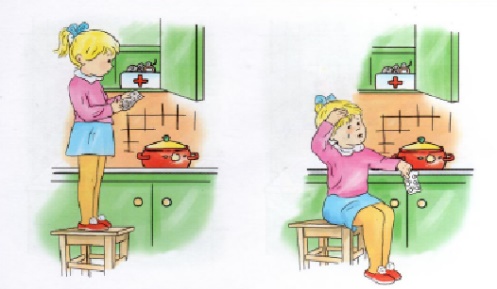 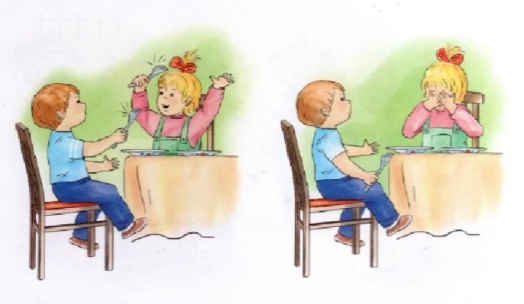 Рассказ «Умный наперсток».Давным-давно жила в одной деревне Мастерица и была у нее дочка Анюта. Однажды Анюта осталась дома одна. Она тотчас достала резную деревянную шкатулку, в которой хранились нитки, иголки, наперсток и ножницы, и принялась вышивать салфетку. Эту красивую салфетку с бахромой Анюта хотела подарить тете на именины. Анюта устроилась вышивать за обеденным столом. Девочка старательно вышивала на салфетке букетик подснежников. За окном звонко чирикали воробьи, а в открытую форточку влетал свежий ветерок.Девочка на минутку отложила рукоделье, зажмурила глаза и не заметила, как задремала. Сквозь сон ей почудилось, будто она слышит чей-то тихий разговор. Это разговаривали между собой иголки, булавки, пуговицы, ножницы и прочие портновские принадлежности.Ах, какой чудесный денек! – пропела булавка с золотой головкой.Обратите внимание, как мы блестим и переливаемся под солнечными лучами! – воскликнула маленькая перламутровая пуговица.Да, да! Вы правы! Мы очень похорошели! – согласились ножницы.Здесь просторно и светло. Обеденный стол такой большой! Не то, что тот столик, за которым всегда работает Мастерица, сказала вязальная спица.Нам надоело лежать в шкатулке, давайте останемся здесь! – дружно закричали иголки.Не могу понять, почему Мастерица всегда причет нас в шкатулку и не дает нам пожить на воле? тоненьким голоском пропищал маленький крючок.Вопросы: Как ты думаешь, почему Мастерица хранила принадлежности для шитья и вязания в специальной шкатулке? Почему Мастерица не занималась рукоделием за обеденным столом? Всегда ли вы убираете за собой иголки, нитки, булавки и ножницы после шить я? Почему нельзя шить на диване или за обеденным столом?Направления развития  ЗадачиЗадачиЗадачиНаправления развития  ВоспитательныеРазвивающиеОбучающиеФизическоеразвитие Воспитывать бережное отношение к своему здоровьюРазвивать осознанность и произвольность в выполнении основных правил безопасности проявления в быту.Умение правильно вести себя в критических ситуациях (своевременно и четко сообщать об опасности)Формирование представлений о некоторых типичных опасных ситуаций и способах поведения в них.Формировать коммуникативные способности; повысить уровень детской, родительской компетентности в вопросах безопасности в бытуСоциально-коммуникативное развитиеВоспитывать доброжелательность, отзывчивость и этичное отношение к мнению сверстников.Развивать осознанность и произвольность в выполнении основных правил безопасности проявления в быту.Умение правильно вести себя в критических ситуациях (своевременно и четко сообщать об опасности)Формирование представлений о некоторых типичных опасных ситуаций и способах поведения в них.Формировать коммуникативные способности; повысить уровень детской, родительской компетентности в вопросах безопасности в бытуПознавательное развитиеВоспитывать осознанное отношение к выполнению правил безопасностиРасширять представление детей об основных источниках и видах опасности в быту.Развивать познавательный интерес, желание получать новые знания через игруСформировать у детей представления об опасных для жизни и здоровья предметах, которые встречаются в быту, о правилах пользования колющими, режущими, огнеопасными предметами; формировать причинно-следственные связиХудожественно-эстетическоеразвитиеВоспитывать самостоятельность, умение видеть красоту и целостность совместного труда  Развивать умение активно и творчески применять ранее усвоенные способы изобразительной деятельности для оформления общей работы.Развивать коллективное творчествоФормировать умение замечать недостатки своих работ и исправлять их, спокойно относится к недостаткам работ сверстников.РечевоеразвитиеРасширять словарный запас по теме безопасность в бытуФормировать умение решать спорные вопросы и улаживать конфликты с помощью речи. Продолжать формировать связную речь, делать собственные умозаключенияЦентр развитияпланпланФакт  (Наблюдение за детьми)Центр развитияпедагогдетиФакт  (Наблюдение за детьми)Игровой центрМоделирует  игровую ситуацию для сюжетно-ролевых игр, дидактические игры, настольные игры. Изучают правила игрПомогают в обогащении игрового центра атрибутами по темеИграют в игры, подготовленные совместно с родителями и педагогамиЛитературный центрВносит иллюстрации, плакаты, сюжетные картинки, альбомы, картотеки загадок, стихов, пословиц, поговорок, игр, сказок и др. «безопасность в быту» для свободного рассматривания.Помощь в подборе иллюстраций и картинок по теме.Рассматривают иллюстрации, беседуют, делятся впечатлениями, обращаются с вопросами к воспитателюЦентр изодеятельности«Мастерилка»Пополняет материалами для детского творчестваФантазируют, что можно сделать своими руками по темеРаскрашивают раскраски, делают аппликацию и т.д.Центр безопасности.Оформляет зону «безопасность дома»Помогают в подборе материал и игрыОбыгрывают ситуацииЭтапыДеятельность педагогаСовместная деятельность с детьмиСовместная деятельность с родителямиПодготовительныйОпределение темы, целей и задач, содержание проекта, прогнозирование результата; изучение методической литературы; создание предметно-развивающей среды; подбор литературы; разработка НОД по теме, ситуаций, тренингов; подбор демонстрационного материала по теме, альбомов; подбор дидактических игр для изготовления; информация в родительском уголке о начале работы над проектом, приглашение к сотрудничеству; папка-передвижка «Внимание! Ребенок один дома».Опрос детей о проблеме, рассматривание иллюстраций; беседы; разыгрывание проблемных ситуаций.НОД «Что мы знаем о безопасности»Беседы с родителями с целью выяснения их знаний о безопасном поведении детей дома; вовлечение родителей в процесс сбора материала  и изготовлению игр по теме проекта; обсуждение с родителями проекта, выяснение возможностей, средств, необходимых для реализации проекта; помощь в пополнении предметно-развивающей среды; консультация (дистанционно) «Основы безопасности для детей дошкольного возраста дома» .Анкетирование.ОсновнойИзготовление дидактических игр для лэпбука;Рассказы детям об интересных фактах и событиях, связанных с темой проектаРассматривание альбома :« Безопасность » авторы Авдеева, Князева и др.; «Один дома»; Рассматривание иллюстраций: «Какие опасности подстерегают нас на кухне» Беседы: «Расскажи все о правилах безопасности»; « Береги воду-закрывай кран», « Что такое безопасность»; «Как происходят пожары»; «Незнакомец стучится в дверь»; «О газовой безопасности»; «Спички - не игра, огонь не забава»;  «Запомните, детки таблетки – не конфетки».Чтение художественнойлитературы: О.Корнеева «Осторожным надо быть»; В.Волков «Как избежать беды»,  С. Черного «Когда никого нет дома», О.Емельянова «Чтобы не попасть в беду» (правила безопасности в стихах); Разучивание с детьми стихотворений по теме «безопасность в быту» Рисование по теме: «Лекарства - это не игрушки», «Опасные предметы»Д.И.: « Отгадай – ка (опасные предметы)»; «Мемори», « Подбери игрушки для Танюшки», « Что можно, что нельзя», « Опасность за дверью», «Опасные предметы», «Телефон» (закрепить знание телефонов аварийных служб); Практическое задание «Сообщи об опасной ситуации по телефону»; Составление рассказа по картинкам «Мальчик – спички – пожар - пожарная машина»; Игровая ситуация «В гости к Маше» (закрепить знания о безопасном поведении в быту, развивать речь, воспитывать у детей желание соблюдать правила безопасности).Сюжетно-ролевая игра: « Вызов пожарного», « МЧС приходит на помощь», « Вызов врача»,Пальчиковая гимнастика «Ток бежит по проводам…», Книжки-самоделки «Опасные предметы»Мастер-класс по изготовлению игр для лэпбука.(дистанционно);Словотворчество детей и родителей «Сочинение рассказов о нашей безопасности»; Оснащение бросовым материалом.ИтоговыйПроведение рефлексивно контрольно-оценочной деятельности через анкетирование и опросники детей и родителей (рефлексия настроения и эмоционального состояния, рефлексия деятельности, рефлексия содержания учебного материала). Разработка анкет и опросников для детей и взрослых.Презентация продуктов проекта и рефлексия – размышления над новым знанием и опытом. Опрос детей «Что интересного узнали?»Анкетирование родителей о взаимодействии и деятельности в реализации проекта.Реализация проекта.Реализация проекта.Реализация проекта.Реализация проекта.Дни неделиНОДСовместная деятельность с  детьмиСовместная деятельность с родителямиЧетверг Приложение №1Основы науки и естествознания  «Что мы знаем о безопасности»Составление плана-проекта по составлению лепбука.Создание проблемной ситуации «Сова в гостях у детей»Чтение художественной литературы: О. Корнеева  «Осторожным надо быть»Беседа: «Запомните, детки таблетки – не конфетки» Игровая ситуация « Вызов врача»,Составление с детьми загадок по теме «безопасность в быту» (приложение фото из лэпбука №2)ПятницаСоставление рассказа по картинкам «Мальчик – спички – пожар - пожарная машина»; НОД ручной труд Беседа: «Спички - не игра, огонь не забава»Сюжетно-ролевая игра: «В гости к Маше» (закрепить знания о безопасном поведении в быту, развивать речь, воспитывать у детей желание соблюдать правила безопасности).Организация домашней мастерской, подбор иллюстраций (Приложение №3)Понедельник Развитие речи, основы грамотности Тема: «Один дома»Знакомство с играми  из домашней мастерской. (Приложение №4)Беседа: «Как происходят пожары»;Игровая ситуация: « Вызов пожарного», « МЧС приходит на помощь».Приложение №5Изготовление книжек-самоделок « Опасные предметы»Вторник Беседа: «Незнакомец стучится в дверь»;Словотворчество детей и родителей «Сочинение рассказов о нашей безопасности»Вторник Знакомство с играми  из домашней мастерскойЗнакомство с играми  из домашней мастерскойСредаБеседы: «Расскажи все о правилах безопасности»Рисование (нетрадиционное)  ( Приложение№6)« Опасные предметы»ЧетвергПрезентация продуктов проекта  Сбор лэпбука и составление письма сове о выполненной просьбеПрезентация продуктов проекта  Сбор лэпбука и составление письма сове о выполненной просьбеПрезентация продуктов проекта  Сбор лэпбука и составление письма сове о выполненной просьбе